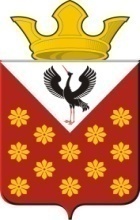 Российская ФедерацияСвердловская областьБайкаловский районПостановлениеглавы Краснополянского сельского поселенияот 15 ноября 2021 года №154Об утверждении Программы профилактики рисков причинения вреда (ущерба) охраняемым законом ценностям при осуществлении муниципального контроля в сфере благоустройства в Краснополянском сельском поселении на 2022 годВ соответствии со статьей 44 Федерального закона от 31 июля 2020 г. № 248-ФЗ «О государственном контроле (надзоре) и муниципальном контроле в Российской Федерации», постановлением Правительства Российской Федерации от 25 июня 2021 г. № 990 «Об утверждении Правил разработки и утверждения контрольными (надзорными) органами программы профилактики рисков причинения вреда (ущерба) охраняемым законом ценностям», руководствуясь Уставом Краснополянского сельского поселения, постановляю:1. Утвердить Программу профилактики рисков причинения вреда (ущерба) охраняемым законом ценностям при осуществлении муниципального контроля в сфере благоустройства в Краснополянском сельском поселении на 2022 год (прилагается).2. Настоящее Постановление вступает в силу с 1 января 2022 года.3. Опубликовать настоящее Постановление в Информационном вестнике Краснополянского сельского поселения и разместить на сайте муниципального образования в сети «Интернет» www.krasnopolyanskoe.ru.4. Контроль за исполнением настоящего Постановления оставляю за собой.И.о. Главы Краснополянского сельского поселения                                          А.Н. СнигирёвПриложениеУтвержденоПостановлением главы Краснополянскогосельского поселенияот 15 ноября 2021г. №154Программа профилактики рисков причинения вреда (ущерба) охраняемым законом ценностям при осуществлении муниципального контроля в сфере благоустройства в Краснополянском сельском поселении на 2022 год1. Настоящая программа профилактики рисков причинения вреда (ущерба) охраняемым законом ценностям при осуществлении муниципального контроля в сфере благоустройства в Краснополянском сельском поселении (далее - Программа), устанавливает порядок проведения профилактических мероприятий, направленных на предупреждение причинения вреда (ущерба) охраняемым законом ценностям, соблюдение которых оценивается в рамках осуществления муниципального контроля в сфере благоустройства в Краснополянском сельском поселении (далее – муниципальный контроль).I. Анализ текущего состояния осуществления муниципального контроля, описание текущего развития профилактической деятельности Администрации Краснополянского сельского поселения, характеристика проблем, на решение которых направлена Программа2. Объектами при осуществлении муниципального контроля являются: 1) деятельность, действия (бездействие) граждан и организаций, в рамках которых должны соблюдаться обязательные требования, в том числе предъявляемые к гражданам и организациям, осуществляющим деятельность, действия (бездействие);2) результаты деятельности граждан и организаций, в том числе продукция (товары), работы и услуги, к которым предъявляются обязательные требования;3) здания, помещения, сооружения, линейные объекты, территории, включая водные, земельные и лесные участки, оборудование, устройства, предметы, материалы, транспортные средства, компоненты природной среды, природные и природно-антропогенные объекты, другие объекты, которыми граждане и организации владеют и (или) пользуются, компоненты природной среды, природные и природно-антропогенные объекты, не находящиеся во владении и (или) пользовании граждан или организаций, к которым предъявляются обязательные требования.3. Предметом муниципального контроля в сфере благоустройства является соблюдение гражданами и организациями Правил благоустройства территории Краснополянского сельского поселения, в том числе требований к обеспечению доступности для инвалидов объектов социальной, инженерной и транспортной инфраструктур и предоставляемых услуг.4. Муниципальный контроль в сфере благоустройства осуществляется Администрацией Краснополянского сельского поселения Байкаловского муниципального района Свердловской области (далее – Администрация, орган муниципального контроля, контрольный орган)5. Должностными лицами, уполномоченными на принятие решений о проведении контрольных мероприятий при осуществлении муниципального контроля в сфере благоустройства, являются:Глава Краснополянского сельского поселения;заместитель главы администрации (по вопросам ЖКХ и местному хозяйству).6. Главной задачей при осуществлении муниципального контроля является переориентация контрольной деятельности на объекты повышенного риска и усиление профилактической работы в отношении всех объектов контроля, обеспечивая приоритет проведения профилактики. II. Цели и задачи реализации Программы7. Целями реализации Программы являются:- предупреждение нарушений обязательных требований в сфере муниципального жилищного контроля;- предотвращение угрозы причинения, либо причинения вреда (ущерба) охраняемым законом ценностям вследствие нарушений обязательных требований;- устранение существующих и потенциальных условий, причин и факторов, способных привести к нарушению обязательных требований и угрозе причинения, либо причинения вреда;- формирование моделей социально ответственного, добросовестного, правового поведения контролируемых лиц;- повышение прозрачности системы контрольно-надзорной деятельности.8. Задачами реализации Программы являются:- оценка возможной угрозы причинения, либо причинения вреда (ущерба) охраняемым законом ценностям, выработка и реализация профилактических мер, способствующих ее снижению;- выявление факторов угрозы причинения, либо причинения вреда (ущерба), причин и условий, способствующих нарушению обязательных требований, определение способов устранения или снижения угрозы;- оценка состояния подконтрольной среды и установление зависимости видов, форм и интенсивности профилактических мероприятий от присвоенных контролируемым лицам категорий риска;- создание условий для изменения ценностного отношения контролируемых лиц к рисковому поведению, формирования позитивной ответственности за свое поведение, поддержания мотивации к добросовестному поведению;- регулярная ревизия обязательных требований и принятие мер к обеспечению реального влияния на подконтрольную сферу комплекса обязательных требований, соблюдение которых составляет предмет муниципального контроля;- формирование единого понимания обязательных требований у всех участников контрольно-надзорной деятельности;- создание и внедрение мер системы позитивной профилактики; повышение уровня правовой грамотности контролируемых лиц, в том числе путем обеспечения доступности информации об обязательных требованиях и необходимых мерах по их исполнению;- снижение издержек контрольно-надзорной деятельности и административной нагрузки на контролируемых лиц.III. Перечень профилактических мероприятий, сроки(периодичность) их проведения9. В соответствии с Положением о муниципальном контроле в сфере благоустройства в Краснополянском сельском поселении, утвержденным Решением Думы Краснополянского сельского поселения от 15.09.2021 №227, проводятся следующие профилактические мероприятия:- информирование;- консультирование;-  объявление предостережения.10. Перечень профилактических мероприятий с указанием сроков (периодичности) их проведения, ответственных за их осуществление указаны в таблице.ТаблицаПеречень профилактических мероприятий, сроки (периодичность) их проведенияIV. Показатели результативности и эффективности Программы11. Для оценки результативности и эффективности Программы устанавливаются следующие показатели результативности и эффективности:11.1. Ключевые показатели муниципального контроля в сфере благоустройства в  Краснополянском сельском поселении и их целевые значения:11.2. Индикативные показатели муниципального контроля в сфере благоустройства в Краснополянском сельском поселении:1) количество обращений граждан и организаций о нарушении обязательных требований, поступивших в контрольный орган;2) количество проведенных контрольным органом внеплановых контрольных мероприятий;3) количество принятых органами прокуратуры решений о согласовании проведения контрольным органом внепланового контрольного мероприятия;4) количество выявленных контрольным органом нарушений обязательных требований;5) количество устраненных нарушений обязательных требований;6) количество поступивших возражений в отношении акта контрольного мероприятия;7) количество выданных контрольным органом предписаний об устранении нарушений обязательных требований.№Вид мероприятияФорма мероприятияОтветственное должностное лицоСроки (периодичность) их проведения1.ИнформированиеИнформирование осуществляется посредством размещения соответствующих сведений на официальном сайте администрации в информационно-телекоммуникационной сети Интернет, в средствах массовой информации и в иных формах.Специалисты администрации, осуществляющие муниципальный контрольПо мере необходимости в течение 2022 года2.Объявление предостережения Предостережение о недопустимости нарушения обязательных требований объявляется контролируемому лицу в случае наличия у администрации сведений о готовящихся нарушениях обязательных требований и (или) в случае отсутствия подтверждения данных о том, что нарушение обязательных требований причинило вред (ущерб) охраняемым законом ценностям либо создало угрозу причинения вреда (ущерба) охраняемым законом ценностямСпециалисты администрации, осуществляющие муниципальный контрольВ течение 2022 года (при наличии оснований)3.КонсультированиеПроведение должностными лицами администрации консультаций по вопросам муниципального жилищного контроля. Консультирование осуществляется посредствам личного обращения, телефонной связи, электронной почты, видео-конференц-связи, при получении письменного запроса - в письменной форме в порядке, установленном Федеральным законом «О порядке рассмотрения обращения граждан Российской Федерации», а также в ходе проведения профилактического мероприятия, контрольного (надзорного) мероприятия.Специалисты администрации, осуществляющие муниципальный контрольВ течение года (при наличии оснований)Ключевые показателиЦелевые значения(%)Доля устраненных нарушений обязательных требований от числа выявленных нарушений обязательных требований70-80Доля обоснованных жалоб на действия (бездействие) контрольного органа и (или) его должностных лиц при проведении контрольных мероприятий от общего числа поступивших жалоб0